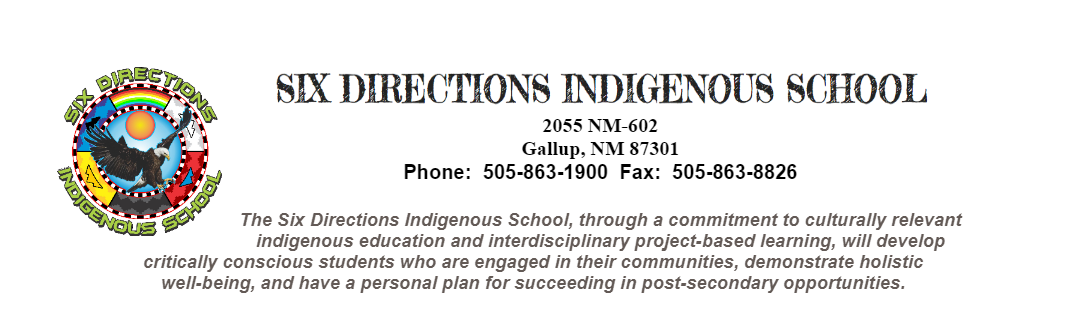 SDIS Regular Governing Council Meeting Tuesday, December 26, 20235:30pmZoomJoin Zoom Meetinghttps://zoom.us/j/5099874772?pwd=ZWc5RmhYOWZZSjlYYmg0SnE2QmZidz09Meeting ID: 509 987 4772Passcode: H4udRYOne tap mobile• +1 507 473 4847 US• +1 564 217 2000 USMeeting ID: 509 987 4772Passcode: 763483  I.  Call to Order – Dr. Sharon Henderson called meeting to order @5:44 PM II.  Roll Call – Dr. Sharon Hendersona. Karen Malone, Zowie Banteah, and Wilhelmina Yazzie, Chair Dr. Hendersonb. Others Present: Renee Cleveland, SDIS Program Specialist, Becca Niiha, Head Administrator; Megan Welderburn, TrustEDucation III.  Approval of Agenda  a. Approval of agenda as presented Karen Malone made a motion to approve the agenda for December 26, 2023; Wilhelmina Yazzie second the motion of the approval of agenda.b. Roll call vote: Karen Malone-yes, Wilhelmina Yazzie – yes, Zowie Banteah – yes, Dr. Henderson – yes (4 yes, 0 opposed and 0 abstained).IV. Approval of Meeting Minutesa. Approval of minutes as presented Wilhelmina Yazzie made a motion to approve the minutes for December 07, 2023: Zowie Banteah second the motion of the approval of agenda.b. Roll call vote: Karen Malone-yes, Wilhelmina Yazzie – yes, Zowie Banteah – yes, Dr. Henderson – yes (4 yes, 0 opposed and 0 abstained).V. Public Comment – none at this timeVI. Information ReportsHead Administrator’s Report – Rebecca NiihaHighlights from December 07, 2023 meetingEnrollment is 62 students Radio announcements sent outProfessional Development by Ms. Welderburn – unpacking charter mission, in depth facilitation, going back to core of the charterPolicy updates for student safety regarding vaping neededoHoCommunity resources available for students needing counseling/behavior health identified in Zuni and Navajo communitiesTrustEDucation Report – Megan WedderburnHighlights – team clarity, cohesion, and alignment; strengthen respect and trust; provide in real time example of pedagogical development during 3 day staff retreatLowlights – misalignment of staff knowledge of colonization and disenfranchisement of American Indians in Gallup; mindset gaps of that are impediments to SDIS Mission Statement actualizedSpotlights – Resetting SDIS Team with in person training the week of January 15, 2024; working with IECs (AmeriCorp volunteers); SDIS Strategic Plan INDIGENEITY Strategic Plan for 2024-2025; supporting SDIS SeniorsVII. Discussion and Action ItemsSchool Finance Approval ItemsBudget Adjustment Reports – none at this timeImpact Aid Application Approval – IPPS – will present final application January 23, 2023School Policies & Protocols Approval – Governing Council suggests that our solicitor reviews the policies so we are in accordance; also to check within the NISN network to see if similar policies are availableUpcoming Calendar – recommendation to be sent to Governing Council a month in advance so we may be informed, or present so we can support the schoolStaff PD Student EventsGrant ApplicationsPersonnel ItemsPersonnel Matters (Pursuant to Section 10-15-1(H)(2) and (H)(8) NMSA 1978, the Board will meet in closed session to discuss personnel matters.PersonnelDismissalsHearingWilhelmina Yazzie makes a motion to go into Executive Closed Session; Karen Malone second the motionRoll call vote: Karen Malone-yes, Zowie Banteah – yes, Wilhelmina Yazzie – yes, Dr. Henderson – yes, (4 yes, 0 opposed and 0 abstained).Karen Malone made a motion to go into Open Session; Wilhelmina Yazzie second this motionDr. Henderson stated that we are back in Open Session motion by Karen Malone and Wilhelmina Yazzie roll call vote:Roll call vote: Karen Malone-yes, Zowie Banteah – yes, Wilhelmina Yazzie – yes, Dr. Henderson – yes, (4 yes, 0 opposed and 0 abstained).Special Meeting will be Friday December 29th, 2023 at 11:30 AM; hybrid and zoom link will be provided in announcement posted on school websiteVIII. Next Scheduled Board Meeting, January 30, 2024 (correction – next meeting is January 23, 2024)IX. Adjourn @7:17 PMMISSION STATEMENT The Six Directions Indigenous School, through a commitment to culturally relevant Indigenous education and interdisciplinary project-based learning, will develop critically conscious students who are engaged in their communities, demonstrate holistic well-being, and have a personal plan for succeeding in post-secondary opportunities.